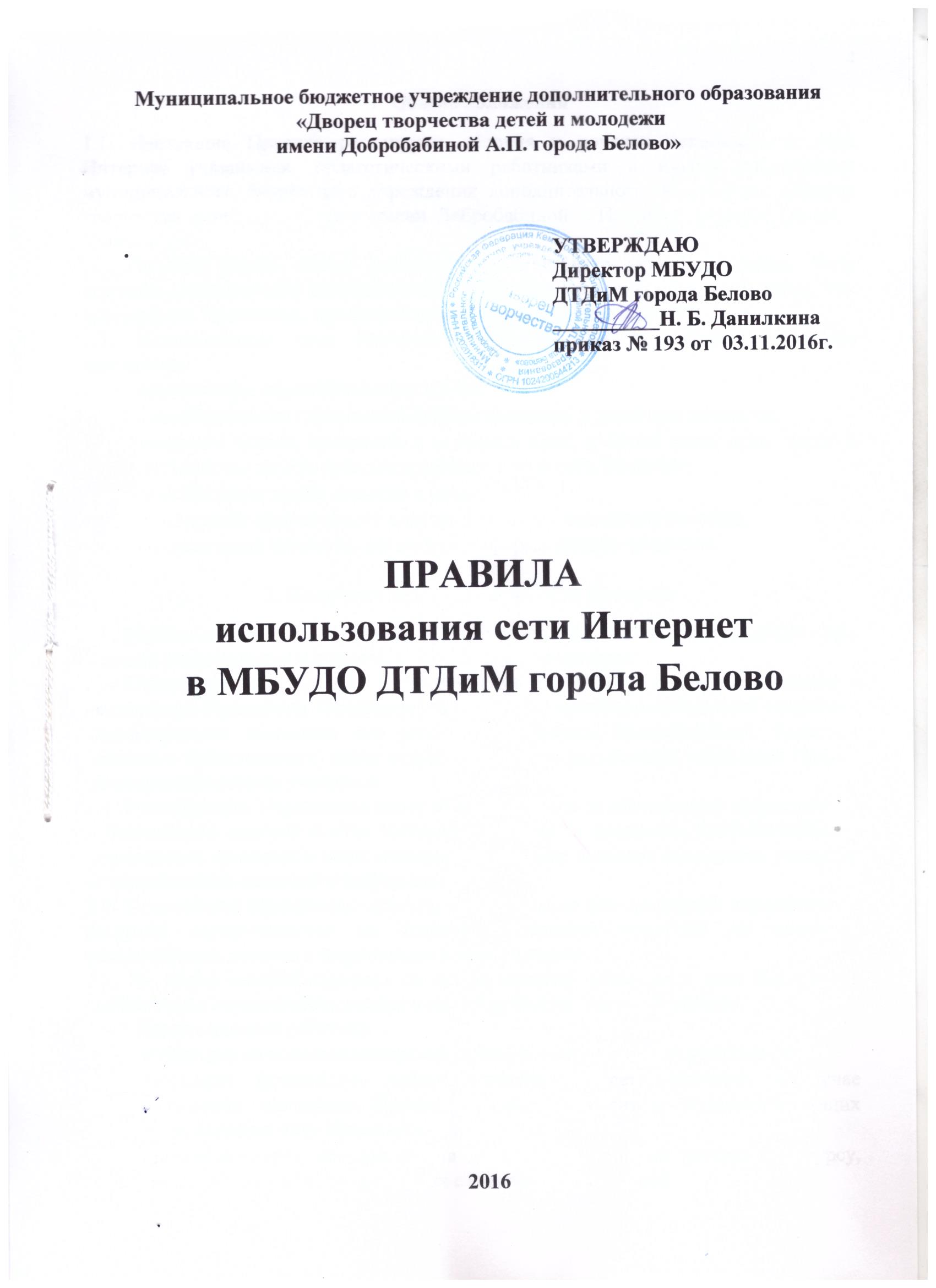 1. Общие положения1.1. Настоящие Правила регулируют условия и порядок использования сети Интернет учащимися, педагогическими работниками и иными работниками муниципального бюджетного учреждения дополнительного образования «Дворец творчества детей и молодежи имени Добробабиной А.П. города Белово» (далее – Учреждение).1.2. Правила имеют статус локального нормативного акта Учреждения. Если нормами действующего законодательства РФ предусмотрены иные требования, чем настоящими Правилами, применяются нормы законодательства РФ.1.3. Использование сети Интернет в Учреждении подчинено следующим принципам:соответствие образовательным целям;способствование гармоничному формированию и развитию личности;уважение закона, авторских и смежных прав, а также иных прав, чести и достоинства других граждан и пользователей сети Интернет;приобретение новых навыков и знаний;расширение применяемого спектра учебных и наглядных пособий;социализация личности, введение в информационное общество.2. Политика использования сети Интернет2.1. Использование сети Интернет в Учреждении возможно исключительно  при условии ознакомления и согласия с настоящими Правилами.2.2. Ознакомление и согласие удостоверяются подписью в листе ознакомления с настоящими Правилами. Ознакомление и согласие несовершеннолетнего учащегося удостоверяются подписью его родителя (законного представителя). Родители (законные представители) несут ответственность за разъяснение настоящих Правил несовершеннолетним учащимся.2.3. Руководитель Учреждения несет ответственность за обеспечение эффективного и безопасного доступа к сети Интернет, а также за внедрение соответствующих технических, правовых и иных механизмов, которые позволят ограничить учащихся от запрещенных сведений и информации.2.4. Техническое ограничение доступа к информации или сведениям определенных ресурсов осуществляется на основании решений комиссии по вопросам регламентации доступа к информации в сети Интернет.2.5. Во время занятий контроль за использованием учащимися сети Интернет в соответствии осуществляет педагогический работник, ведущий занятие.2.5.1 Педагогический работник:наблюдает за использованием компьютера и сети Интернет учащимися;запрещает дальнейшую работу учащегося в сети Интернет в случае нарушения настоящих Правил и иных документов, регламентирующих использование сети Интернет в Учреждении;принимает меры для пресечения дальнейших попыток доступа к ресурсу, группе ресурсов, не совместимых с задачами образования.2.6. Во время использования сети Интернет для свободной работы контроль осуществляет лицо, уполномоченное руководителем Учреждения. 2.6.1. Уполномоченное лицо:определяет время и место для свободной работы в сети Интернет учащихся и работников Учреждения (далее – пользователи) с учетом использования соответствующих технических мощностей в образовательном процессе, а также длительность сеанса работы одного человека;наблюдает за использованием компьютера и сети Интернет;запрещает дальнейшую работу пользователей в сети Интернет в случае нарушения настоящих Правил и иных документов, регламентирующих использование сети Интернет в Учреждении;не допускает пользователей к работе в сети Интернет в предусмотренных настоящими Правилами случаях;принимает предусмотренные Правилами и локальными актами меры для пресечения дальнейших попыток доступа к ресурсу, группе ресурсов, не совместимых с задачами образования.2.7. При использовании сети Интернет в Учреждении осуществляется доступ только к тем ресурсам, содержание которых не противоречит законодательству РФ и соответствует целям и задачам образования и воспитания.Проверка такого соответствия осуществляется с помощью:программно-технических средств контентной фильтрации;технических средств и программного обеспечения контекстного технического ограничения.Использование сети Интернет в Учреждении без применения данных средств и программного обеспечения (например, в случае технического отказа) допускается только с индивидуального разрешения руководителя Учреждения.2.8. Технический запрет или ограничение доступа к информации и сведениям определенных ресурсов или ресурсам осуществляется лицом, уполномоченным руководителем Учреждения.2.9. Категории ресурсов, доступ к которым запрещен или ограничен, определяются в соответствии с решением комиссии.2.10. Принципами размещения сведений и информации на интернет-ресурсах Учреждения являются:соблюдение законодательства РФ, прав и интересов учащихся и работников;защита персональных данных учащихся и работников;достоверность и корректность информации.2.11. Персональные данные учащихся могут размещаться на интернет-ресурсах Учреждения только с письменного согласия родителей (законных представителей). Персональные данные работников размещаются на интернет-ресурсах Учреждения с письменного согласия работника, чьи персональные данные размещаются.В информационных сообщениях о мероприятиях на интернет-ресурсах Учреждения без письменного согласия могут быть упомянуты только фамилия, имя, отчество учащегося или работника.2.12. При получении согласия ответственное лицо Учреждения разъясняет возможные риски и последствия опубликования персональных данных в сети Интернет. Учреждение не несет ответственности в случае наступления таких последствий, если письменное согласие на опубликование персональных данных получено.3. Использование сети Интернет3.1. Использование сети Интернет в Учреждении осуществляется в целях образовательного процесса. В рамках развития личности, ее социализации и получения знаний в области компьютерной грамотности лицо может осуществлять доступ к ресурсам не образовательной направленности.3.2. Работники Учреждения вправе:размещать информацию в сети Интернет на интернет-ресурсах Учреждения;иметь учетную запись электронной почты на интернет-ресурсах Учрждения.3.3. Работникам Учреждения запрещено размещать в сети Интернет и на образовательных ресурсах информацию:противоречащую требованиям законодательства РФ и локальным нормативным актам Учреждения;не относящуюся к образовательному процессу и не связанную с деятельностью Учреждения;нарушающую нравственные и этические нормы, требования профессиональной этики.3.4.  Учащиеся Учреждения вправе:использовать ресурсы, размещенные в сети Интернет, в том числе интернет-ресурсы Учреждения, в порядке и на условиях, которые предусмотрены настоящими Правилами.размещать информацию и сведения на интернет-ресурсах Учреждения.3.5.  Учащимся запрещено:находиться на ресурсах, содержание и тематика которых недопустима для несовершеннолетних  или нарушает законодательство РФ;осуществлять любые сделки через интернет;загружать файлы на компьютер Учреждения без разрешения уполномоченного лица;распространять оскорбительную, не соответствующую действительности, порочащую других лиц информацию, угрозы.3.6. Запрет на допуск пользователей к работе в сети Интернет устанавливает уполномоченное лицо. Порядок запрета на допуск пользователей к работе в сети Интернет и снятие такого запрета определяет комиссия по вопросам регламентации доступа к сведениям и информации в сети Интернет.Факт запрета фиксируется в соответствующем журнале. Снятие запрета на допуск пользователей к работе в сети Интернет осуществляется уполномоченным лицом. О чем в журнале делается соответствующая отметка.3.7. Если в процессе работы пользователем будет обнаружен ресурс, содержимое которого не совместимо с целями образовательного процесса, он обязан незамедлительно сообщить об этом уполномоченному лицу с указанием интернет-адреса (URL) и покинуть данный ресурс.3.7.1. Уполномоченное лицо обязано:принять сообщение пользователя;довести информацию до сведения комиссии по вопросам регламентации доступа к сведениям и информации в сети Интернет;направить информацию о некатегоризированном ресурсе оператору технических средств и программного обеспечения технического ограничения доступа к информации (в течение суток);если обнаруженный ресурс явно нарушает законодательство РФ – сообщить о нем по специальной "горячей линии" для принятия мер в соответствии с законодательством РФ (в течение суток).Передаваемая информация должна содержать:интернет-адрес (URL) ресурса;тематику ресурса, предположения о нарушении ресурсом законодательства РФ либо несовместимости с задачами образовательного процесса;дату и время обнаружения;информацию об установленных в Учреждении технических средствах ограничения доступа к информации.